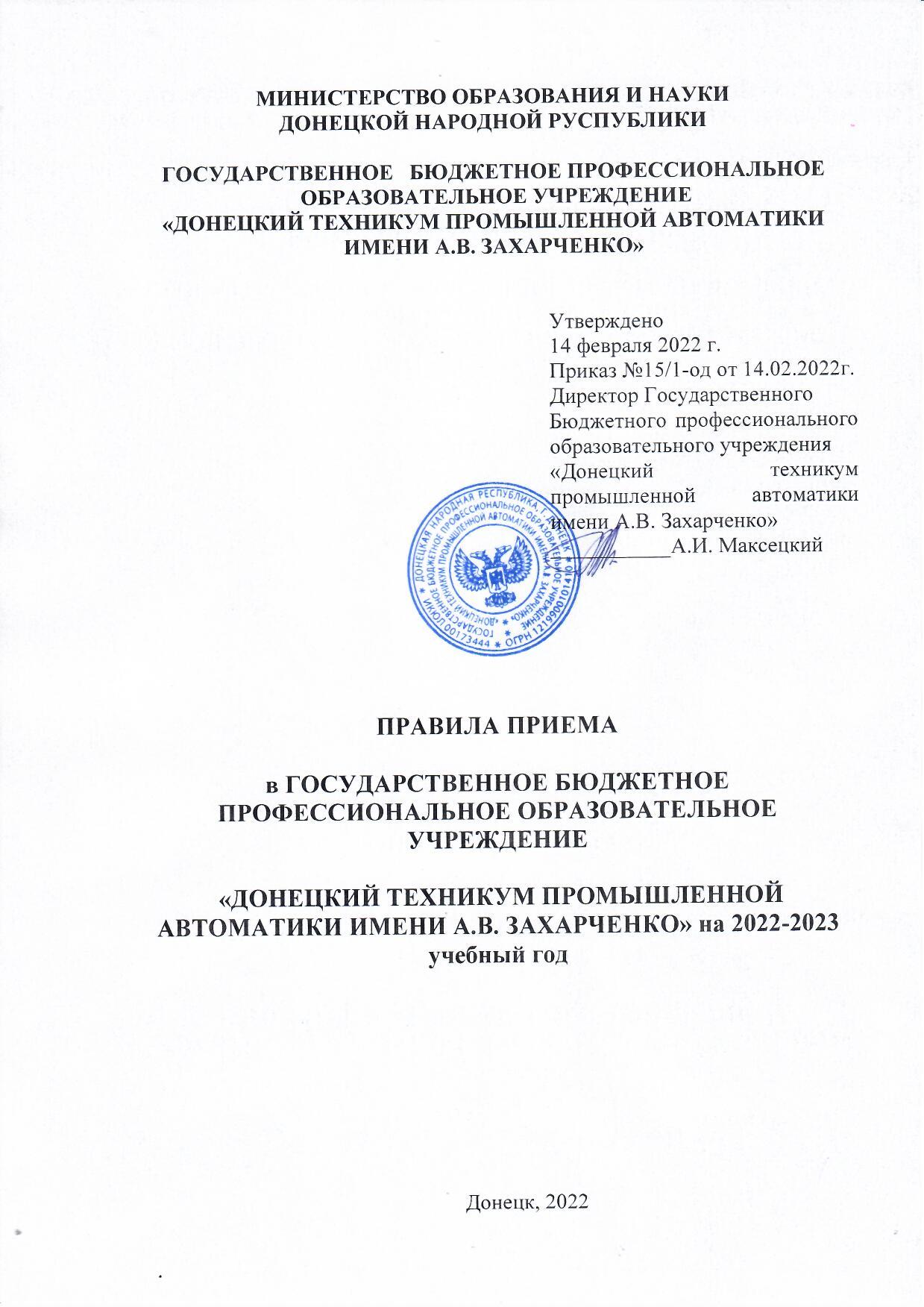 Правила приема на 2022-2023 учебный год разработаны Приемной комиссией Государственного  бюджетного профессионального образовательного учреждения «Донецкий техникум промышленной автоматики имени А.В. Захарченко» (далее – Приемная комиссия) в соответствии с приказом Министерства образования и науки Донецкой Народной Республики №86-НП от 04 июня 2020г. «Об утверждении Порядка приема на обучение по образовательным программам среднего профессионального образования», зарегистрированным в Министерстве юстиции Донецкой Народной Республики 05 июня 2020 года, регистрационный номер 3865, приказом Министерства образования и науки Донецкой Народной Республики №125-НП от 18 августа 2020 года «О внесении изменений в Порядок приема на обучение по образовательным программам среднего профессионального образования», зарегистрированным в Министерстве юстиции Донецкой Народной Республики 31 августа 2020г., регистрационный номер 4019, приказом Министерства образования и науки Донецкой Народной Республики №113-НП от 03.09.2021г. «Об утверждении изменений к Порядку приема на обучение по образовательным программам среднего профессионального образования», зарегистрированным в Министерстве юстиции Донецкой Народной Республики 20.09.2021г., №4715   Руководствуясь пунктом 4 части 3 статьи 6 Закона Донецкой Народной Республики «Об образовании», в соответствии с Порядком приема на обучение по образовательным программам среднего профессионального образования, утвержденным  приказом Министерства образования и науки Донецкой Народной Республики от 04.06.2020г. № 86-НП, зарегистрированным в Министерстве юстиции Донецкой Народной Республики 05.06.2020 года, регистрационный номер №3865, с целью организации приема в 2022 году на обучение в профессиональные образовательные организации Донецкой Народной Республики по образовательным программам среднего профессионального образования в условиях угрозы распространения новой коронавирусной инфекции    (COVID - 19) на территории Донецкой Народной Республики и обеспечению условий по предотвращению распространения новой коронавирусной инфекции (COVID - 19) в правилах  Приема на 2022-2023 учебный год включены требования основных мероприятий по предотвращению распространения новой коронавирусной инфекции во время вступительной кампании.	Проведение образовательной деятельности в Государственном бюджетном профессиональном образовательном учреждении «Донецкий техникум промышленной автоматики имени А.В. Захарченко» осуществляется в соответствии с лицензией на осуществление образовательной деятельности №008744 от 24 января 2020г, серия МЛ, выданной Министерством образования и науки Донецкой Народной Республики в соответствии с решением Аккредитационной коллегии Министерства образования и науки от 29.08.2017г. протокол №24 (Приказ Министерства образования и науки Донецкой Народной Республики от 29.08.2017 г. №864), от 24.04.2019г. протокол №36 (Приказ Министерства образования и науки ДНР от 24.04.2019г. №542), от 25.12.2019г. протокол №42 (Приказ МОН ДНР от 25.12.2019г. №1857). Срок действия лицензии по 17 сентября 2023г.	Государственное бюджетное профессиональное образовательное учреждение «Донецкий техникум промышленной автоматики имени А.В. Захарченко» имеет лист записи Единого государственного реестра юридических лиц и физических лиц-предпринимателей в отношении юридического лица №177477/07-14 от 15 июля 2021г. и Выписку из Единого государственного реестра лиц и физических лиц-предпринимателей №18811/07-14 от 19.07.2021г. Образовательное учреждение в 2019г. получило свидетельство о государственной аккредитации образовательной деятельности по основной общеобразовательной программе, основным программам среднего профессионального образования №000015, серия ГА, от 11 марта 2019г. Срок действия свидетельства о государственной аккредитации до 10 марта 2025г.В 2021 году техникум получил свидетельство о государственной аккредитации, выданное федеральной службой по надзору в сфере образования и науки Российской Федерации №3507 от 26.02.2021г. Срок действия свидетельства до 26.02.2027г.I.Общие положения1.Настоящие Правила приема на обучение по образовательным программам среднего профессионального образования (далее – Правила приема) регламентируют прием граждан, проживающих и зарегистрированных на территории Донецкой Народной Республики, определенной Законом Донецкой Народной Республики « О государственной границе Донецкой Народной Республики» (в т.ч. временно находящейся под контролем Украины), иностранных граждан, в том числе граждан Российской Федерации, Украины, граждан, которые постоянно проживают и зарегистрированы на территории Луганской Народной Республики (в т.ч. временно находящейся под контролем Украины), лиц без гражданства  (далее – граждане, лица, поступающие), на обучение по образовательным программам среднего профессионального образования по специальностям среднего профессионального образования (далее - образовательные программы) в Государственное бюджетное профессиональное образовательное учреждение «Донецкий техникум промышленной автоматики имени А.В. Захарченко» (далее – Техникум) за счет бюджетных ассигнований Республиканского бюджета Донецкой Народной Республики, по договорам на оказание образовательных услуг за счет юридических и (или) физических лиц, заключаемым при приеме на обучение (далее – договор об оказании платных образовательных услуг), а также определяет особенности проведения приема для инвалидов и лиц с ограниченными возможностями здоровья.Прием иностранных граждан на обучение в образовательные организации осуществляется за счет бюджетных ассигнований Республиканского бюджета Донецкой Народной Республики в соответствии с международными договорами Донецкой Народной Республики или установленной Правительством Донецкой Народной Республики квотой на образование в Донецкой Народной Республике иностранных граждан, в том числе для участников Гуманитарной программы по воссоединению народа Донбасса и поддержке русскоязычного населения Украины, а также по договорам об оказании платных образовательных услуг.2 Прием в Техникум абитуриентов для обучения по образовательным программам осуществляется по заявлениям абитуриентов, имеющих основное общее или среднее общее образование, если иное не установлено Законом Донецкой Народной Республики от 07 июля 2015г. №55-IHC «Об образовании» (с изменениями) (далее - Закон об образовании).3 Прием на обучение по образовательным программам за счет бюджетных ассигнований Республиканского бюджета Донецкой Народной Республики является общедоступным, если иное не предусмотрено Законом об образовании.4 Образовательная организация осуществляет передачу, обработку и предоставление полученных в связи с приемом в образовательную организацию персональных данных поступающих в соответствии с требованиями Закона Донецкой Народной Республики от 09 августа 2015г. №61-IHC «О персональных данных».5 Условиями приема на обучение по образовательным программам гарантированы соблюдение права на образование и зачисление из числа поступающих, имеющих соответствующий уровень образования, наиболее способных и подготовленных к освоению образовательной программы соответствующего уровня и соответствующей направленности лиц.II. Организация приема в Техникум6 Организация приема на обучение по образовательным программам осуществляется приемной комиссией Техникума (далее - Приемная комиссия).7 Основной задачей Приемной комиссии является обеспечение гласности и открытости во время приемной кампании, обеспечение равного доступа для поступления в Техникум для всех поступающих с учетом разнообразия особых образовательных потребностей  и индивидуальных возможностей, соблюдения прав граждан на получение образования, установленных Конституцией Донецкой Народной Республики, Законом Донецкой Народной Республики «Об образовании» и Правилами приема.8 Приемная комиссия в своей работе руководствуется: - Законом Донецкой Народной Республики «Об образовании»;- Правилами приема в ГБПОУ «Донецкий техникум промышленной автоматики имени А.В. Захарченко» на 2022-2023 учебный год, разработанными в соответствии с Порядком приема;- Уставом ГБПОУ «Донецкий техникум промышленной автоматики имени А.В. Захарченко».9 Председателем Приемной комиссии является директор Техникума. Председатель Приемной комиссии несет ответственность за организацию вступительной кампании, выполнение установленных контрольных цифр приема, соблюдение законодательных актов и нормативных документов по формированию контингента студентов, определяет обязанности членов Приемной комиссии, утверждает план ее работы и график приема граждан членами Приемной комиссии.10 Состав, полномочия и порядок деятельности Приемной комиссии регламентируются положением о ней, утвержденным директором Техникума.11 Работу Приемной комиссии, делопроизводство, а также личный прием поступающих и их родителей /законных представителей организует ответственный секретарь Приемной комиссии, который назначается директором Техникума.12 Срок полномочий Приемной комиссии составляет один год.13 При приеме в Техникум обеспечиваются соблюдение прав граждан в области образования, установленных законодательством Донецкой Народной Республики, гласность и открытость работы Приемной комиссии.14 С целью подтверждения достоверности документов, представляемых поступающими, Приемная комиссия вправе обращаться в соответствующие государственные органы и организации.15 Результаты заседаний Приемной комиссии оформляются протоколами заседаний, которые подписываются председателем и ответственным секретарем Приемной комиссии.Решения Приемной комиссии принимаются простым большинством голосов (при наличии не менее 2/3 утвержденного состава).16 Ответственный секретарь Приемной комиссии заблаговременно готовит различные информационные материалы, бланки необходимой документации, оборудует помещения для работы, оформляет справочные материалы, относящиеся  к организации приемной кампании, образцы заполнения документов, обеспечивает условия хранения документов.17 Ознакомление поступающих и (или) родителей/законных представителей с уставом Техникума, лицензией на осуществление образовательной деятельности, свидетельством о государственной аккредитации, образовательными программами, перечнем документов, необходимых для поступления, формой заявления о приеме, правами и обязанностями обучающихся и другими документами, регламентирующими организацию приемной кампании и осуществление образовательной деятельности, образовательная организация осуществляет посредством  размещения вышеперечисленных документов на официальном сайте Техникума в информационно-телекоммуникационной сети «Интернет» (далее - официальный сайт) и стенде.18 Посредством официального сайта Техникума обеспечивается гласность и открытость приемной кампании и работы Приемной комиссии путем размещения на официальном сайте количества заявлений и документов, поданных по каждой специальности, рейтинговых списков поступающих, списков поступающих, рекомендованных к зачислению, протоколов заседаний Приемной комиссии, приказов о зачислении в состав студентов.III. Организация работы Приемной комиссии и делопроизводства19 Техникум объявляет прием на обучение по образовательным программам имея лицензию на осуществление образовательной деятельности по этим образовательным программам.20 Техникум ознакамливает поступающего и (или) его родителей (законных представителей) со своим уставом, с лицензией на осуществление образовательной деятельности, со свидетельством о государственной аккредитации, с образовательными программами и другими документами, регламентирующими организацию и осуществление образовательной деятельности, права и обязанности обучающихся.21 В целях информирования о приеме на обучение Техникум размещает информацию на официальном сайте Техникума в информационно-телекоммуникационной сети «Интернет» (http://www.dontpa.ru) (далее – официальный сайт), а также обеспечивает свободный доступ в здание Техникума к информации, размещенной на информационном стенде приемной комиссии (далее – информационный стенд).22 Приемная комиссия на официальном сайте Техникума и информационном стенде до начала приема документов размещает следующую информацию:22.1 В 2022 и в последующие годы:а) не позднее 1 марта текущего года:правила приема в Техникум;условия приема на обучение по договорам об оказании платных образовательных услуг;перечень специальностей, по которым Техникум объявляет прием в соответствии с лицензией на осуществление образовательной деятельности с выделением форм получения образования;требования к уровню образования, которые необходимы для поступления (основное общее и среднее общее образование);информацию о возможности приема заявлений и необходимых документов в электронной форме;особенности проведения вступительных испытаний для инвалидов лиц с ограниченными возможностями здоровья.б)  не позднее 1 июня текущего года:общее количество мест для приема по каждой специальности, в том числе по различным формам получения образования;количество мест, финансируемых за счет бюджетных ассигнований Республиканского бюджета Донецкой Народной Республики по каждой специальности, в том числе по различным формам получения образования;количество мест по каждой специальности по договорам об оказании платных образовательных услуг, в том числе по различным формам получения образования;информацию о наличии общежития и количестве мест в общежитиях, выделенных для иногородних поступающих.образец договора об оказании платных образовательных услуг.23 В период приема документов Приемная комиссия ежедневно размещает на официальном сайте и информационном стенде Приемной комиссии сведения о количестве поданных заявлений по каждой специальности с выделением форм получения образования.Приемная комиссия обеспечивает функционирование телефонной связи и раздела на официальном сайте для ответов на обращения, связанные с приемом в Техникум.Прием в Техникум на очную и заочную формы обучения осуществляется в сроки, установленные в соответствии с Приложением 1 к настоящим Правилам.24 На обучение по образовательным программам среднего профессионального образования принимаются на первый курс поступающие с нормативным сроком обучения:а) на базе основного общего образования - получившие аттестат  об основном общем образовании;б) на базе среднего общего образования;получившие аттестат о среднем общем образовании;получившие диплом о среднем профессиональном образовании (программа квалифицированных рабочих, служащих) в случае поступления для освоения программ специалистов среднего звена по специальностям, не относящимся к одной укрупненной группе (родственным);получившие диплом о высшем профессиональном образовании.IV. Прием документов от поступающих25 Прием в Техникум по образовательным программам проводится на первый курс по личному заявлению граждан.Прием документов в 2022 году и в последующие годы начинается 20 июня.Прием заявлений  в Техникум на очную и заочную формы получения образования осуществляется до 20 августа, а при наличии свободных мест в Техникуме прием документов продлевается до 26 сентября текущего года.26 Исходя их санитарно-эпидемиологической обстановки, с учетом принятых в Донецкой Народной Республике мер по обеспечению санитарно-эпидемиологического благополучия населения, предусмотренных Указом Главы Донецкой Народной Республики от 14.03.2020 №57 «О введении режима повышенной готовности» (с изменениями), для поступления на обучение поступающие подают заявление/копию заявления о приеме (Приложение 2) к данным Правилам приема, к которому прилагают необходимые документы/копии документов в соответствии с данным разделом одним из следующих способов:а) через операторов почтовой связи общего пользования;б) в электронной форме (документ на бумажном носителе, преобразованный в электронную форму путем сканирования или фотографирования с обеспечением читаемого распознавания его текста и реквизитов): посредством электронной почты Техникума или электронной информационной системы Техникума с использованием функционала Официального сайта в информационно-телекоммуникационной сети «Интернет».27 Приемная комиссия, в день приема к рассмотрению предоставленные вышеуказанным способом копии заявления о приеме и документов от поступающего, уведомляет его о приеме копий заявления о приеме и документов к рассмотрению в соответствии с формой согласно Приложению 3 к данным Правилам приема.28 Приемная комиссия осуществляет проверку достоверности сведений, указанных в заявлении о приеме, и соответствия действительности поданных электронных образцов документов. При проведении указанной проверки Техникум вправе обращаться в соответствующие государственные информационные системы, государственные органы и организации.29 После получения копий заявления о приеме и документов Приемная комиссия в электронной форме информирует поступающего о необходимости предоставления оригиналов документов в Техникум в установленный срок в соответствии с формой Талона электронной очереди на прием оригиналов документов для поступления на обучение в 2022 году (Приложение 4 к данным Правилам приема).30 Электронная очередь должна обеспечить социальное дистанцирование поступающих, и их родителей/законных представителей при подаче оригиналов документов, а также проведение санитарно-профилактических мероприятий в помещениях после каждого посетителя.31 Допуск поступающих, а также их родителей/законных представителей для предоставления оригиналов заявления о приеме и документов для поступления в сроки, установленные Техникумом, согласно электронной очереди, возможен при наличии у посетителей индивидуальных средств защиты, а также создание условий для дезинфекции/мытья рук.32 Подача заявления о приеме на обучение и других необходимых документов регистрируется в специальном журнале регистрации документов поступающих (Приложение 5 к данным Правилам приема).До начала приема документов листы журнала регистрации документов поступающих нумеруются, прошиваются и скрепляются печатью. В день окончания приема документов записи в журнале регистрации документов, поступающих закрываются итоговой чертой. Черта, подводимая после окончания приема документов, фиксируется подписью ответственного секретаря и скрепляется печатью Техникума.33 На каждого поступающего Приемной комиссией заводится личное дело с обязательной описью предоставленных документов (Приложение 6), в котором хранятся все предоставленные им документы.34 Журналы регистрации документов поступающих, личные дела поступающих, не зачисленных на обучение, хранятся как документы строгой отчетности в течение 1 года.35 При предоставлении оригиналов документов поступающему предоставляется расписка (Приложение 7 к данным Правилам приема) о приеме документов.36 Взаимодействие с поступающими при подаче ими оригиналов заявления о приеме через операторов почтовой связи общего пользования, включая возврат оригиналов заявления о приеме и документов в связи с представлением неполного комплекта документов, а также документов, содержащих недостоверные сведения, осуществляется через операторов почтовой связи общего пользования и (или) с использованием дистанционных технологий.Взаимодействие с поступающими при подаче ими копий заявления о приеме посредством электронной почты Техникума, включая возврат заявления о приеме в связи с представлением неполного комплекта документов, документов, содержащих недостоверные сведения, осуществляется с использованием указанной электронной почты.Взаимодействие с поступающими при подаче ими копий заявления о приеме посредством электронной информационной системы образовательной организации или иным способом с использованием информационно-телекоммуникационной сети «Интернет», включая возврат заявления о приеме в связи с представлением неполного комплекта документов, документов, содержащих недостоверные сведения, осуществляется с использованием дистанционных технологий. 37 При подаче заявления (на русском языке) о приеме в Техникум, поступающий предъявляет следующие документы:37.1 Граждане Донецкой Народной Республики:оригинал и ксерокопию документов, удостоверяющих его личность, гражданство (паспорт, свидетельство о рождении и паспорт одного из родителей/законных представителей - для лиц, не достигших совершеннолетнего возраста). Лица, которые по обстоятельствам непреодолимый силы (военных действий, пожаров, наводнений, землетрясений и любых других стихийных бедствий) не получили или утратили паспорт, или другой документ, удостоверяющий личность, предъявляют адресную справку;оригинал или ксерокопию документа об образовании и (или) документа об образовании и о квалификации;медицинскую справку (форма 086 у), выданную не ранее шести месяцев до дня завершения приема документов;карту физического лица – плательщика налогов о получении идентификационного номера (при наличии);приписное свидетельство/ военный билет (при наличии);6 фотографий размером  см;37.2 Иностранные граждане, лица без гражданства:оригинал и ксерокопию документа, удостоверяющего личность поступающего, либо документ, удостоверяющий личность иностранного гражданина в Донецкой Народной Республике;оригинал и ксерокопию документа (документов) иностранного государства об образовании и (или) документа об образовании и о квалификации (далее – документ иностранного государства об образовании) и приложений к нему, если удостоверяемое указанным документом образование признается в Донецкой Народной Республики на уровне соответствующего образования;заверенный в установленном порядке перевод на русский язык документа, удостоверяющего личность поступающего, а также документа иностранного государства об образовании и приложения к нему;медицинскую справку (форма 086 у), выданную не ранее шести месяцев до дня завершения приема документов;6 фотографий размером  см.Фамилия, имя и отчество (последнее - при наличии) поступающего, указанные в переводах поданных документов, должны соответствовать фамилии, имени и отчеству (последнее - при наличии), указанным в документе, удостоверяющем личность иностранного гражданина в Донецкой Народной Республике.37.3 Поступающие помимо документов, указанных в пунктах 37.1-37.2 настоящих Правил приема, вправе предоставить оригинал или ксерокопию документов, подтверждающих результаты индивидуальных достижений, а также копию договора о целевом обучении, заверенную заказчиком целевого обучения, или незаверенную копию указанного договора с предъявлением его оригинала.38 В заявлении поступающим указываются следующие обязательные сведения:фамилия, имя и отчество (последнее - при наличии);дата рождения;реквизиты документа, удостоверяющего его личность, когда и кем выдан; о предыдущем уровне образования и документе об образовании и (или) документе об образовании и о квалификации, его подтверждающем;специальность(и), для обучения по которым он планирует поступать в Техникум, с указанием условий обучения и формы получения образования (в рамках контрольных цифр приема, мест по договорам об оказании платных образовательных услуг);нуждаемость в предоставлении общежития;В заявлении также фиксируется факт ознакомления (в том числе через информационные системы общего пользования) с копиями лицензии на осуществление образовательной деятельности, свидетельства о государственной аккредитации образовательной деятельности по образовательным программам и приложения к ним или отсутствия копии указанного свидетельства. Факт ознакомления заверяется личной подписью поступающего.Подписью поступающего заверяется также следующее:получение среднего профессионального образования и среднего общего образования (в случае его освоения в рамках программы среднего профессионального образования) впервые;ознакомление (в том числе через информационные системы общего пользования) с датой предоставления оригинала документа об образовании и (или) документа об образовании и о квалификации.В случае представления поступающим заявления, содержащего не все сведения, предусмотренные настоящим пунктом, и (или) сведения, не соответствующие действительности, образовательная организация возвращает документы поступающему.39 Поступающие вправе направить заявление о приеме, а также необходимые документы через операторов почтовой связи общего пользования (далее – по почте), а также в электронной форме.При направлении документов по почте поступающий к заявлению о приеме прилагает ксерокопии документов, удостоверяющих его личность и гражданство, документа об образовании и (или) документа об образовании и о квалификации, а также иных документов, предусмотренных настоящими Правилами приема.Документы, направленные по почте, принимаются при их поступлении в образовательную организацию не позднее сроков, указанных в    Приложении 1 к настоящим Правилам приема.При личном представлении оригиналов документов поступающим допускается заверение их ксерокопии Техникумом.40 Не допускается взимание платы с поступающих при подаче документов, указанных в пункте 37 настоящих Правил приема.41 По письменному заявлению поступающие имеют право забрать оригинал документа об образовании и (или) документа об образовании и о квалификации и другие документы, представленные поступающим. Документы должны возвращаться образовательной организацией в течение следующего рабочего дня после подачи заявления.V. Зачисление в техникум42 Поступающий представляет оригинал документа об образовании и (или) документа об образовании и о квалификации в срок до 20 августа 2022 года.43 По истечении сроков представления оригиналов документов об образовании и (или) документов об образовании и о квалификации директором техникума издается приказ о зачислении лиц, рекомендованных Приемной комиссией к зачислению и представивших оригиналы соответствующих документов. Приложением к приказу о зачислении является пофамильный перечень указанных лиц. Приказ с приложением размещается на следующий рабочий день после издания на информационном                    стенде Приемной комиссии и на официальном сайте образовательной организации.44 В случае, если численность поступающих по специальностям превышает количество мест, финансовое обеспечение которых осуществляется за счет бюджетных ассигнований Республиканского бюджета Донецкой Народной Республики, Техникум осуществляет прием на обучение по образовательным программам:на основе конкурсного отбора по результатам освоения поступающими образовательной программы основного общего или среднего общего образования, указанным в представленных поступающими документах об образовании и (или) документах об образовании и о квалификации, результатам индивидуальных достижений, сведения о которых поступающий вправе предоставить при приеме документов, а также наличия договора о целевом обучении;Для конкурсного отбора поступающих рассчитывается конкурсный балл, который определяется путем суммирования среднего балла по 100-балльной шкале (Приложение 9 к Правилам приема) документа о полученном ранее образовании, оценки по 100-балльной шкале по русскому                      языку, профильному конкурсному предмету математика и дополнительных баллов в сумме не более 10 за индивидуальные достижения.По желанию поступающих, прошедших Государственную итоговую аттестацию, результаты по 100-балльной шкале по русскому языку и математике засчитываются из Сертификата Государственной итоговой аттестации (по желанию поступающего).Результаты индивидуальных достижений и (или) наличие договора о целевом обучении учитываются при равенстве результатов освоения поступающими образовательной программы основного общего, среднего общего или среднего профессионального образования, указанных в предоставляемых поступающими документах об образовании и (или) документах об образовании и о квалификации, учитывая последовательно:- в первую очередь слушатели подготовительных курсов при успешном завершении обучения на подготовительных курсах – 5 баллов;- наличие договора о целевом обучении с организациями;- результаты индивидуальных достижений, сведения о которых поступающий вправе предоставить при приеме - 10 баллов.Дополнительные баллы не суммируются и засчитываются только по одному из перечисленных выше оснований. Дополнительные баллы выпускникам подготовительных курсов учитываются только в том образовательном учреждении, который был организатором указанных    курсов.При наличии результатов индивидуальных достижений и договора о целевом обучении учитывается в первую очередь договор о целевом    обучении.45 При приеме на обучение по образовательным программам образовательной организацией учитываются следующие результаты индивидуальных достижений:- наличие Золотой или Серебряной медали «За особые успехи в    учении»;- наличие диплома о среднем профессиональном образовании с отличием, подтверждающего освоение программ квалифицированного рабочего, служащего при поступлении для освоения программ специалиста среднего звена по родственному направлению с ранее освоенными программами квалифицированного рабочего, служащего;- наличие статуса победителя и призера республиканского и международного уровня в олимпиадах, интеллектуальных и (или) творческих конкурсах, мероприятиях, направленных на развитие интеллектуальных и творческих способностей, способностей к научной (научно-исследовательской), инженерно-технической, изобретательской, творческой деятельности; 46 На первоочередное зачисление, для которого Техникум выделяет места в размере 20 % от объема контрольных цифр приема, выделенных Техникуму на текущий год, но не менее одного места, имеют право категории лиц в следующей очередности:дети – сироты и дети, оставшиеся без попечения родителей;лица из числа детей – сирот и детей, оставшиеся без попечения родителей;дети – сироты и дети, оставшиеся без попечения родителей, находящиеся под опекой;дети – инвалиды, инвалиды I и II групп, которым согласно заключению организации медико – социальной экспертизы не противопоказано обучение в соответствующих образовательных организациях;лица в возрасте до 21 года на протяжении трех лет после получения среднего общего образования, родители или один из родителей (шахтеры) которых погибли (погиб) в результате несчастного случая на производстве либо стали (стал) инвалидами I или II группы вследствие производственных травм или профессиональных заболеваний;инвалиды войны и (или) их дети;инвалиды вследствие военной травмы или заболевания, полученных в период прохождения военной службы, которым согласно заключению организации медико – социальной экспертизы не противопоказано обучение в соответствующих образовательных организациях;лица, пострадавшие вследствие Чернобыльской катастрофы, а также дети, потерпевшие от Чернобыльской катастрофы:лица, отнесенные к категории 1;лица, отнесенные к категории 2;несовершеннолетние дети умерших граждан, отнесенных к категории 1 и категории 2, смерть которых связана с Чернобыльской катастрофой;несовершеннолетние дети умерших граждан из числа участников ликвидации последствий аварии на Чернобыльской АЭС, отнесенных к категории 3, смерть которых связана с Чернобыльской катастрофой;несовершеннолетние дети граждан, отнесенных к категории 1;дети – инвалиды, инвалидность которых связана с Чернобыльской катастрофой;шахтеры, имеющие непрерывный стаж подземной работы не менее трех лет;лица в возрасте до 21 года, поступающие на обучение на протяжении трех лет после получения общего среднего образования, родители или один из родителей (шахтеры) которых имеют стаж подземной работы не менее 15 лет.В случае набора одинакового количества баллов, зачисление указанных категорий лиц, происходит согласно конкурсному отбору. Лица, которые относятся к категориям, указанным в пункте 46, не рекомендованные на первоочередное зачисление на выделенные места в соответствии с конкурсным баллом, участвуют в конкурсном отборе на общих основаниях в соответствии с конкурсным баллом.47 Право на зачисление на обучение за счет бюджетных ассигнований Республиканского бюджета Донецкой Народной Республики в пределах квоты, установленной Правительством Донецкой Народной Республики, имеют следующие категории лиц:военнослужащие и дети погибших военнослужащих;участники боевых действий в Донецкой Народной Республике, связанных с отражением военной агрессии государства Украина;члены семей погибших (умерших) защитников Донецкой Народной Республики - участников боевых действий по защите Донецкой Народной Республики;комиссованные военнослужащие подгруппы А, подгруппы Б;граждане Российской Федерации;граждане Украины;физические лица, зарегистрированные в Луганской Народной Республике;участники Гуманитарной программы по воссоединению народа Донбасса и поддержки русскоязычного населения Украины.В случае набора одинакового количества баллов, зачисление указанных категорий лиц; происходит согласно конкурсному отбору.48 При наличии свободных мест, оставшихся после зачисления, зачисление в техникум в 2022 году и в последующие годы осуществляется до 01 ноября текущего года по мере предоставления поступающим полного пакета оригиналов документов.49 При выявлении медицинских противопоказаний после зачисления поступающего в образовательную организацию, подтвержденных медицинскими справками, осуществляется перевод поступающего по его заявлению о переводе на другую специальность, не связанную с наличием медицинских противопоказаний, в той же образовательной организации при наличии свободных мест или в другую образовательную организацию на имеющиеся свободные места с сохранением условий обучения (за счет бюджетных ассигнований Республиканского бюджета Донецкой Народной Республики или за счет средств физических лиц и (или) юридических лиц).50 По окончании приемной кампании итоги приема рассматриваются на заседании педагогического совета Техникума.51 В качестве отчетных документов Приемной комиссии выступают: Правила приема в Техникум;Положение о Приемной комиссии;Документы, подтверждающие доведение/распределение контрольных цифр приема и установленное количество мест, выделенных для целевого обучения и мест по квоте;Протоколы заседаний Приемной комиссии;Журнал (журналы) регистрации документов, поступающих;Договоры о целевом обучении;Личные дела поступающих;Приказа о зачислении в состав студентов;Личные дела студентов 1 курса.Заместитель директора				Т.Л. Иваницкаяпо учебной работеПриложение 1Сроки приема заявлений и документов, зачисления на обучение в образовательные организации среднего профессионального образования на 2022/2023 учебный год для поступающих на обучение по образовательным программам среднего профессионального образованияПриложение 2Директору Максецкому Александру Ивановичу									поступающего ____________________________________________________, дата рождения __________________,                                                                                                 (фамилия, имя, отчество (при наличии))                                                                                                   (число, месяц, год)адрес фактического проживания: индекс________, область__________________, район ___________________, город/село___________________, улица___________________, дом _________, квартира _______,адрес по прописке: индекс_____, область___________________, район ________________,город/село_________________, улица_________________, дом _______, квартира _____,домашний, мобильный телефон ________________________________________________,место регистрации: ДНР          ЛНР        Украина       РФ        другая_________________________________,документ, удостоверяющий личность ________________________ когда и кем выдан__________________              (серия и номер паспорта, свидетельство о рождении)____________________________________________________________________________________________________Адресная справка (при отсутствии документа, удостоверяющего личность)____________________________________________________З А Я В Л Е Н И ЕПрошу принять меня на обучение по ____________________________форме обучения,        (очную, заочную)по следующим специальностям/профессиям:                 							1.____________________________________________________________________________________(шифр и название специальности (профессии)) 2.____________________________________________________________________________________(шифр и название специальности(профессии))3.____________________________________________________________________________________(шифр и название специальности(профессии))Нуждаюсь в создании специальных условий при проведении вступительных испытаний в связи с ограниченными возможностями здоровья: нет -           да - О себе сообщаю: Закончил(ла)_______________________________________________________________________________      (год окончания, наименование учебного заведения)Образовательный уровень :                     		                                                             основное общее образование, аттестат__________________среднее общее образование, аттестат ________________________квалификационный рабочий, служащий, диплом________________________Индивидуальные достижения в обучении: нет -         есть -           (золотая/серебряная медаль, аттестат/диплом с отличием)Другие индивидуальные достижения _____________________________________________________________________ Среднее профессиональное образование получаю впервые (подпись) __________________________________________Среднее общее образование (для поступающих на базе основного общего образования) получаю впервые(подпись)_____________________________________________________________________________________________ Средний балл аттестата/диплома __________ Какой иностранный язык изучал(ла) __________________Балл по русскому языку ____________________________________________________Балл по профильному предмету (_________________________________________)___________Основания для первоочередного зачисления: нет -        есть -        (____________________________________________)           (документ, дающий право на первоочередное зачисление)Нуждаюсь в предоставлении общежития: нет -           да - С Уставом, лицензией на осуществление образовательной деятельности, свидетельством о государственной аккредитации, правилами и обязанностями обучающихся ознакомлен/на (подпись) ____________________________.Даю согласие на оглашение результатов конкурсного отбора при наличии оснований для внеочередного поступления и на обработку персональных данных. Ознакомлен (на) с тем, что предоставление мной недостоверных персональных данных, данных о льготах, полученном ранее образовании, является основанием для отчисления меня из состава обучающихся образовательной организации."_____"__________________ 20___ года _______________________________ Подпись поступающего_______________________________ Подпись родителя\законного представителя (для несовершеннолетних)Приложение 3Уведомление о приеме заявления и копий документов для поступления на обучение по основным образовательным программам среднего профессионального образования и профессионального обучения (специалист среднего звена, квалифицированный рабочий, служащий)К РАССМОТРЕНИЮ ПРИЕМНОЙ КОМИССИЕЙГБПОУ «Донецкий техникум промышленной автоматики имени А.В. Захарченко»Получено от ____________________________________________(фамилия, имя, отчество)следующие копии документов:1. Заявление2. Документ, удостоверяющий личность, гражданство, (паспорт, свидетельство о рождении и паспорт одного из родителей\законных представителей – для лиц, не достигших совершеннолетнего возраста) (копии)серия_________, №__________ от «_______» ______20__годавыдан_________________________________________________________________3. Адресная справка (копия) при отсутствии документа, удостоверяющего личность, гражданство№__________ от «_______» ______20__годавыдана________________________________________________________________4. Документ об образовании: аттестат о среднем\основном общем образовании, диплом серия_________, №__________ от «_______» ______20__годавыдан_________________________________________________________________5. Медицинская справка (форма 0-86 У) (копия)_____________________________6. Карта физического лица – плательщика налогов о получении идентификационного номера (при наличии) (копия) __________________________7. Приписное свидетельство\военный билет (при наличии) (копия)серия_________, №__________ от «_______» ______20__годавыдан_________________________________________________________________8. Фотография (1 шт.) (копия)9. Прочие документы:______________________________________________________________________Адрес: ___________________________Телефоны: ________________________E-mail:___________________________Дата: ________ 2022г.
Принял:Ответственный секретарьПриёмной комиссии ________________		(__________________)					(подпись)					 (фамилия, инициалы)М.П.Приложение 4ТАЛОН №________ЭЛЕКТРОННОЙ ОЧЕРЕДИНА ПРИЕМ ОРИГИНАЛОВ ДОКУМЕНТОВ ДЛЯ ПОСТУПЛЕНИЯ НА ОБУЧЕНИЕпо образовательным программам среднего профессионального образования(специалист среднего звена, квалифицированный рабочий, служащий)в ГБПОУ «Донецкий техникум промышленной автоматики имени А.В. Захарченко»Уважаемый (ая)_________________________________(фамилия, имя, отчество)Вы можете предоставить в Приемную комиссию оригиналы документов для поступления на обучение:Дата: _________ 2022 г.		Время: ______________Адрес: ___________________________Телефоны: ________________________E-mail:___________________________Дата: ________ 2022 г.Ответственный секретарьПриёмной комиссии ________________		(__________________)					(подпись)					 (фамилия, инициалы)М.П.Приложение 5Государственное бюджетное профессиональное образовательное учреждение«Донецкий техникум промышленной автоматики имени А.В. Захарченко»Форма обучения ________________________________________________________________________________(очная, заочная)ЖУРНАЛрегистрации лиц, поступающих в образовательное учреждениеначат: закончен: Специальности ________________________________________________________________________________________________(шифр)                                                                                                                 (название)Приложение 6ОПИСЬ ДОКУМЕНТОВ ЛИЧНОГО ДЕЛА ПОСТУПАЮЩЕГО №_____                           (в журнале регистрации лиц, поступающих в образовательную организацию)Фамилия______________________________Имя________________________Отчество (при наличии) _____________________________________________Отделение_________________________________________________________Специальность/профессия____________________________________________Приложение 7Государственное бюджетное профессиональное образовательное учреждение«Донецкий техникум промышленной автоматики имени А.В. Захарченко»РАСПИСКА №___________________________________________________		(в журнале регистрации лиц, поступающих в Техникум)О принятии документов в Техникумпо специальности___________________________________________________от гр.____________________________________________________________(фамилия, имя, отчество поступающего)Приняты документы:ЗаявлениеДокумент об образовании: наименование___________________________,серия___№_________от «____» __________20__года, выдан_____________________________________________________________________________Копия документа, удостоверяющего личность (свидетельство о рождении, паспорт, адресная справка)Копия идентификационного номера (при наличии)Медицинская справка 086-уШесть фотографийДругие документы____________________________________________________________________________________________________________________________________________________________________________________________________________________________________________________________		М.П.		Принял ответственный секретарьПриемной комиссии___________    	__Н.И. Горбунь___				(подпись)		     (фамилия и инициалы)«_____» _______________20_____годаВ случае потери расписки, поступающий	 немедленно сообщает об этом в Приемную комиссию.Приложение 8Таблицасоответствия среднего балла по 5-балльной и 12-балльной шкалам значения по 100-балльной шкалеПриложение 9Перечень направлений подготовки (специальностей) лицензионного объема, нормативных сроков обучения, профильных предметов, по которым осуществляется прием на обучениеСпециалист среднего звенаЭтапы вступительной кампанииСроки проведения этапов вступительной кампанииПрием заявлений и документов (через оператора почтовой связи общего пользования или электронной форме)При наличии свободных местС 20 июня – до 20 августа(до 17.00)Продлевается до 26 сентября Обнародование рейтинговых списков и списков поступающих, рекомендованных к зачислению на места за счет бюджетных ассигнований Республиканского бюджета Донецкой Народной Республики 21 августа (до 17:00)Предоставление поступающими в приемную комиссию оригиналов документов, предусмотренных Правилами приема (через оператора почтовой связи общего пользования или электронной форме)Не позднее 20 августа (до 17:00)Зачисление поступающих и обнародование списков, зачисленных на места, финансируемые за счет бюджетных ассигнований Республиканского бюджета Донецкой Народной РеспубликиПри наличии свободных мест 22 августаПродлевается до 01 ноябряПредоставление поступающими в приемную комиссию оригиналов документов, предусмотренных Правилами приема (по электронной очереди на прием оригиналов документов) и заключение договоров об оказании платных образовательных услугНе позднее 23 августа (до 17:00)Зачисление поступающих и обнародование списков, зачисленных на места, финансируемые за счет средств физических и (или) юридических лицПри наличии свободных мест24 августаПродлевается до 01 ноября№ п/пНомер личного делаДата приёма документов (в электронном виде)Дата приема оригиналов документовФамилия, имя, отчествоАдрес места жительстваДата рожденияНаименование учреждения, выдавшего документ об образованииНомер, серия, дата выдачи документа об образовании, средний балл документа об образованииСредний балл документа об образованииБалл по русскому языкуБалл за профильный предметДополнительный баллИнформация о документах, дающих право на особенные условия зачисленияПричины, по которым поступающему отказано в участии в конкурсе и зачислению на обучениеПодпись абитуриента в получении возвращенных документов, или отметка об их возврате (номер почтовой квитанции)№п/пНазвание документаДата изъятия и местонахождение документаДата возвращения документа в личное дело1Заявление2Документ об образовании:наименование документасерия_____№_________от «____» __________20____годавыдан___________________________________________________3Копия документа, удостоверяющего личность (свидетельство о рождении, паспорт)4Копия документа, удостоверяющего личность (паспорт) одного из родителей для несовершеннолетних поступающих5Адресная справка (при отсутствии документа, удостоверяющего личность) 6Копия идентификационного номера (при наличии)7Приписное свидетельство\военный билет (при наличии) (копия)8Медицинская справка 086-у9Шесть фотографий10Другие документы____________________________________________________________________________________________________________________________________Документы принятыДокументы принятыДокументы возвращеныДокументы возвращеныДокументы переведены в отдел кадровДокументы переведены в отдел кадровУкомплектованоУкомплектованодатаподписьдатаподписьдата, № приказаподписьдатаподпись21,0040,02,52,52,832,8350,050,0334,674,6760,060,03,53,56,506,5070,070,0448,338,3380,080,04,54,510,1710,1790,090,090,02,011,0440,22,512,512,872,8750,250,23,013,014,704,7060,260,23,513,516,546,5470,270,24,014,018,378,3780,280,24,514,5110,2010,2090,290,290,22,021,0740,42,522,522,912,9150,450,43,023,024,744,7460,460,43,523,526,576,5770,470,44,024,028,418,4180,480,44,524,5210,2410,2490,490,490,42,031,1140,62,532,532,942,9450,650,63,033,034,784,7860,660,63,533,536,616,6170,670,64,034,038,448,4480,680,64,534,5310,2810,2890,690,690,62,041,1540,82,542,542,982,9850,850,83,043,044,814,8160,860,83,543,546,656,6570,870,84,044,048,488,4880,880,84,544,5410,3110,3190,890,890,82,051,1841,02,552,553,023,0251,051,03,053,054,854,8561,061,03,553,556,686,6871,071,04,054,058,528,5281,081,04,554,5510,3510,3591,091,091,02,061,2241,22,562,563,053,0551,251,23,063,064,894,8961,261,23,563,566,726,7271,271,24,064,068,558,5581,281,24,564,5610,3910,3991,291,291,22,071,2641,42,572,573,093,0951,451,43,073,074,924,9261,461,43,573,576,766,7671,471,44,074,078,598,5981,481,44,574,5710,4210,4291,491,491,42,081,2941,62,582,583,133,1351,651,63,083,084,964,9661,661,63,583,586,796,7971,671,64,084,088,638,6381,681,64,584,5810,4610,4691,691,691,62,091,3341,82,592,593,163,1651,851,83,093,095,005,0061,861,83,593,596,836,8371,871,84,094,098,668,6681,881,84,594,5910,5010,5091,891,891,82,11,3742,02,62,63,203,2052,052,03,13,15,035,0362,062,03,63,66,876,8772,072,04,14,18,708,7082,082,04,64,610,5310,5392,092,092,02,111,4042,22,612,613,243,2452,252,23,113,115,075,0762,262,23,613,616,906,9072,272,24,114,118,748,7482,282,24,614,6110,5710,5792,292,292,22,121,4442,42,622,623,273,2752,452,43,123,125,115,1162,462,43,623,626,946,9472,472,44,124,128,778,7782,482,44,624,6210,6110,6192,492,492,42,131,4842,62,632,633,313,3152,652,63,133,135,145,1462,662,63,633,636,986,9872,672,64,134,138,818,8182,682,64,634,6310,6410,6492,692,692,62,141,5142,82,642,643,353,3552,852,83,143,145,185,1862,862,83,643,647,017,0172,872,84,144,148,858,8582,882,84,644,6410,6810,6892,892,892,82,151,5543,02,652,653,383,3853,053,03,153,155,225,2263,063,03,653,657,057,0573,073,04,154,158,888,8883,083,04,654,6510,7210,7293,093,093,02,161,5943,22,662,663,423,4253,253,23,163,165,255,2563,263,23,663,667,097,0973,273,24,164,168,928,9283,283,24,664,6610,7510,7593,293,293,22,171,6243,42,672,673,463,4653,453,43,173,175,295,2963,463,43,673,677,127,1273,473,44,174,178,968,9683,483,44,674,6710,7910,7993,493,493,42,181,6643,62,682,683,493,4953,653,63,183,185,335,3363,663,63,683,687,167,1673,673,64,184,188,998,9983,683,64,684,6810,8310,8393,693,693,62,191,7043,82,692,693,533,5353,853,83,193,195,365,3663,863,83,693,697,207,2073,873,84,194,199,039,0383,883,84,694,6910,8610,8693,893,893,82,21,7344,02,72,73,573,5754,054,03,23,25,405,4064,064,03,73,77,237,2374,074,04,24,29,079,0784,084,04,74,710,9010,9094,094,094,02,211,7744,22,712,713,603,6054,254,23,213,215,445,4464,264,23,713,717,277,2774,274,24,214,219,109,1084,284,24,714,7110,9410,9494,294,294,22,221,8144,42,722,723,643,6454,454,43,223,225,475,4764,464,43,723,727,317,3174,474,44,224,229,149,1484,484,44,724,7210,9710,9794,494,494,42,231,8444,62,732,733,683,6854,654,63,233,235,515,5164,664,63,733,737,347,3474,674,64,234,239,189,1884,684,64,734,7311,0111,0194,694,694,62,241,8844,82,742,743,713,7154,854,83,243,245,555,5564,864,83,743,747,387,3874,874,84,244,249,219,2184,884,84,744,7411,0511,0594,894,894,82,251,9245,02,752,753,753,7555,055,03,253,255,585,5865,065,03,753,757,427,4275,075,04,254,259,259,2585,085,04,754,7511,0811,0895,095,095,02,261,9545,22,762,763,793,7955,255,23,263,265,625,6265,265,23,763,767,457,4575,275,24,264,269,299,2985,285,24,764,7611,1211,1295,295,295,22,271,9945,42,772,773,823,8255,455,43,273,275,665,6665,465,43,773,777,497,4975,475,44,274,279,329,3285,485,44,774,7711,1611,1695,495,495,42,282,0345,62,782,783,863,8655,655,63,283,285,695,6965,665,63,783,787,537,5375,675,64,284,289,369,3685,685,64,784,7811,1911,1995,695,695,62,292,0645,82,792,793,903,9055,855,83,293,295,735,7365,865,83,793,797,567,5675,875,84,294,299,409,4085,885,84,794,7911,2311,2395,895,895,82,32,1046,02,82,83,933,9356,056,03,33,35,775,7766,066,03,83,87,607,6076,076,04,34,39,439,4386,086,04,84,811,2711,2796,096,096,02,312,1446,22,812,813,973,9756,256,23,313,315,805,8066,266,23,813,817,647,6476,276,24,314,319,479,4786,286,24,814,8111,3011,3096,296,296,22,322,1746,42,822,824,014,0156,456,43,323,325,845,8466,466,43,823,827,677,6776,476,44,324,329,519,5186,486,44,824,8211,3411,3496,496,496,42,332,2146,62,832,834,044,0456,656,63,333,335,885,8866,666,63,833,837,717,7176,676,64,334,339,549,5486,686,64,834,8311,3811,3896,696,696,62,342,2546,82,842,844,084,0856,856,83,343,345,915,9166,866,83,843,847,757,7576,876,84,344,349,589,5886,886,84,844,8411,4111,4196,896,896,82,352,2847,02,852,854,124,1257,057,03,353,355,955,9567,067,03,853,857,787,7877,077,04,354,359,629,6287,087,04,854,8511,4511,4597,097,097,02,362,3247,22,862,864,154,1557,257,23,363,365,995,9967,267,23,863,867,827,8277,277,24,364,369,659,6587,287,24,864,8611,4911,4997,297,297,22,372,3647,42,872,874,194,1957,457,43,373,376,026,0267,467,43,873,877,867,8677,477,44,374,379,699,6987,487,44,874,8711,5211,5297,497,497,42,382,3947,62,882,884,234,2357,657,63,383,386,066,0667,667,63,883,887,897,8977,677,64,384,389,739,7387,687,64,884,8811,5611,5697,697,697,62,392,4347,82,892,894,264,2657,857,83,393,396,106,1067,867,83,893,897,937,9377,877,84,394,399,769,7687,887,84,894,8911,6011,6097,897,897,82,42,4748,02,92,94,304,3058,058,03,43,46,136,1368,068,03,93,97,977,9778,078,04,44,49,809,8088,088,04,94,911,6311,6398,098,098,02,412,5048,22,912,914,344,3458,258,23,413,416,176,1768,268,23,913,918,008,0078,278,24,414,419,849,8488,288,24,914,9111,6711,6798,298,298,22,422,5448,42,922,924,374,3758,458,43,423,426,216,2168,468,43,923,928,048,0478,478,44,424,429,879,8788,488,44,924,9211,7111,7198,498,498,42,432,5848,62,932,934,414,4158,658,63,433,436,246,2468,668,63,933,938,088,0878,678,64,434,439,919,9188,688,64,934,9311,7411,7498,698,698,62,442,6148,82,942,944,454,4558,858,83,443,446,286,2868,868,83,943,948,118,1178,878,84,444,449,959,9588,888,84,944,9411,7811,7898,898,898,82,452,6549,02,952,954,484,4859,059,03,453,456,326,3269,069,03,953,958,158,1579,079,04,454,459,989,9889,089,04,954,9511,8211,8299,099,099,02,462,6949,22,962,964,524,5259,259,23,463,466,356,3569,269,23,963,968,198,1979,279,24,464,4610,0210,0289,289,24,964,9611,8511,8599,299,299,22,472,7249,42,972,974,564,5659,459,43,473,476,396,3969,469,43,973,978,228,2279,479,44,474,4710,0610,0689,489,44,974,9711,8911,8999,499,499,42,482,7649,62,982,984,594,5959,659,63,483,486,436,4369,669,63,983,988,268,2679,679,64,484,4810,0910,0989,689,64,984,9811,9311,9399,699,699,62,492,8049,82,992,994,634,6359,859,83,493,496,466,4669,869,83,993,998,308,3079,879,84,494,4910,1310,1389,889,84,994,9911,9611,9699,899,899,85,005,0012,012,0100Укрупненная группаУкрупненная группаСпециальностьСпециальностьНормативныйсрок обучения Нормативныйсрок обучения Нормативныйсрок обучения ПрофильныйпредметКодНаименованиеКодНаименованиеОчнаяОчно-заочнаяЗаочнаяПрофильныйпредмет09.00.00Информатика и вычислительная техника09.02.01Компьютерные системы и комплексы4г.-3г. 6 мес.математика09.00.00Информатика и вычислительная техника09.02.06Сетевое и системное администрирование4г.--математика09.00.00Информатика и вычислительная техника09.02.07Информационные системы и программирование4г.--математика10.00.00Информационная безопасность10.02.04Обеспечение информационной безопасности телекоммуникационных систем4г.--математика15.00.00Машиностроение15.02.14Оснащение средствами автоматизации технологических процессов и производств (по отраслям)4г.--математика38.00.00Экономика и управление38.02.01Экономика и бухгалтерский учет (по отраслям)3г.--математика38.00.00Экономика и управление38.02.07Банковское дело3г.--математика42.00.00Средства массовой информации и информационно-библиотечное дело42.02.01Реклама4г.--математика42.00.00Средства массовой информации и информационно-библиотечное дело42.02.02Издательское дело3г.-3г.математика